ZAPROSZENIE NA SZKOLENIE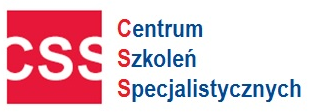 INWENTARYZACJA majątku jednostki w 2020CZAS TRWANIA: 9.30-14.30  Cena: 350 zł netto Cena obejmuje:  serwis kawowy, lunch, materiały szkoleniowe w formie wydruku, certyfikat szkolenia.Prowadzący:  Biegły rewident. Posiada certyfikat Ministra Finansów do usługowego prowadzenia ksiąg. Praktyk w obszarze księgowości. Kilkunastoletni wykładowca, prowadzi szkolenia z zakresu rachunkowości, podatków, prawa pracy, zagadnień związanych z Zakładowym Funduszem Świadczeń Socjalnych, Inwentaryzacją, Instrumentami Finansowymi, Środkami trwałymi.      Oświadczam, iż środki wydatkowane na ww. szkolenie pochodzą ze środków publicznych w rozumieniu przepisów prawa w  a) całości  b) przynajmniej w 70% ( * jeżeli dotyczy Państwa  proszę zaznaczyć w kwadracie krzyżyk  i zakreślić   a) lub b) ) wówczas faktura za szkolenie będzie wystawiona bez VAT-u ) Formularz ZGŁOSZENIA na szkolenieWarunkiem uczestnictwa w szkoleniu jest:  Przesłanie karty zgłoszeniowej na adres email: szkolenia@szkolenia-css.pl  lub poprzez fax. 17 78 52 179 lub zgłoszenie telefoniczne: 721 649 991,  17 785 19 61  lub online na www.szkolenia-css.pl Forma płatności za szkolenie – przelew 14 dni od dnia otrzymania faktury w dniu szkolenia. W przypadku rezygnacji ze szkolenia w terminie krótszym niż 3 dni przed rozpoczęciem, zgłaszający ponosi pełne koszty szkolenia. Dane niezbędne do wystawienia faktury:Administratorem Państwa danych osobowych jest Centrum Szkoleń Specjalistycznych NIP 813 332 02 68 Państwa dane będą przetwarzane wyłącznie w celu wystawienia faktur, prawidłowego wykonywania obowiązków rachunkowo-podatkowych oraz wystawienia zaświadczeń potwierdzających uczestnictwo w szkoleniu. Państwa dane dotyczące nr telefonu oraz adresu mailowego, które uczestnik szkolenia podaje całkowicie dobrowolnie będą przetwarzane na potrzeby informacyjne i marketingowe. Podstawą przetwarzania ww. danych jest prawnie uzasadniony cel związanych z oferowaniem usług własnych przez administratora. Dostęp do Państwa danych będą mieli wyłącznie pracownicy naszej firmy oraz podmioty i firmy współpracujące, w tym zapewniające obsługę systemów informatycznych. Państwa dane będą przetwarzane przez okres wynikający z kryterium prowadzenia działalności szkoleniowej przez naszą firmę. Państwa dane nie będą udostępniane, przekazywane żadnym innym podmiotom zewnętrznym. Przysługuje państwu prawo do: żądania dostępu do danych osobowych, ich sprostowania, usunięcia lub ograniczenia, a także prawo do wniesienia sprzeciwu wobec przetwarzania oraz przeniesienia danych i wniesienia skargi do Prezesa Urzędu Ochrony Danych Osobowych dotyczącej przetwarzania przez nas Państwa danych osobowych. Państwa dane nie będą wykorzystywane do profilowania, ani podejmowania zautomatyzowanych decyzji. Zgłaszający oraz uczestnik oświadczają iż podają swoje dane osobowe całkowicie dobrowolnie i wyrażają zgodę na ich przetwarzanie zgodnie z Rozporządzeniem Parlamentu Europejskiego i Rady (UE) 2016/679 oraz ustawą z dnia 18 lipca 2002 r. o świadczeniu usług drogą elektroniczną (Dz. U. Nr 144, poz. 1204 z późniejszymi zmianami) dla celów informacyjnych i marketingowyNIP: 813 332 02 68                                                                         Fax: (17) 78 52179                                        PROGRAM SZKOLENIA INWENTARYZACJA majątku jednostki w 20201.Podstawy prawne inwentaryzacji majątku jednostki
2.Cele i przedmiot inwentaryzacji
3.Metody i terminy inwentaryzacji-spis z natury
-uzgadnianie sald
-weryfikacja stanu ewidencyjnego4.Podział obowiązków oraz kompetencje w zakresie inwentaryzacji-czynniki wpływające na organizację inwentaryzacji
-instrukcja inwentaryzacyjna
-udokumentowanie przeprowadzenia i rozliczenia wyników inwentaryzacyjnych5.Odpowiedzialność materialna pracowników-prawidłowe powierzenie mienia
-odpowiedzialność jednostkowa i wspólna
-wina umyślna i nieumyślna6.Różnice inwentaryzacyjne-nadwyżki
-niedobory zawinione i niezawinione
-kompensata różnic inwentaryzacyjnych7.Jak wprowadzić do ksiąg korekty z tytułu zweryfikowanych różnic inwentaryzacyjnych-wycena różnic
-księgowanie      8.   Dokumentacja inwentaryzacji
      9.  Rozliczanie różnic inwentaryzacyjnych w świetle przepisów podatkowych
    10. Różnice inwentaryzacyjne a podatek VAt                                                                                                 Fax: (17) 78 52179                                 www.szkolenia-css.plmail: szkolenia@szkolenia-css.plTel. 721 649 991Tel. (17) 78 51 961Fax: (17) 78 52 1792020 rokMarzecKwiecień MajCzerwiecLipiecSierpieńMIEJSCE Katowice31-0328-0421-0524-0628-0725-08Hotel Katowice Bielsko-Biała 30-0322-0526-08Hotel QubusRzeszów 31-0328-0421-0524-0628-0725-08Hotel HubertusKrosno 30-0322-0526-08Hotel Nafta Mielec27-0423-0626-08Hotel Polski Tarnobrzeg 30-0322-0527-07Stary Browar Przemyśl 28-0424-0625-08Hotel Accademia Kraków 30-0327-0422-0523-0627-0726-08Hotel Europejski Nowy Sącz 28-0424-0627-08Hotel DunajecTarnów30-0322-0527-0725-08Hotel TarnoviaLublin 30-0327-0422-0523-0627-0726-08Hotel PZMImię i NazwiskoAdres e-mail tel. kontaktowyNabywca:  NIPOdbiorca:                                        …………………………………………  Data , pieczęć  i podpis zgłaszającego CENTRUM SZKOLEŃ                                                               Tel. 721 649 991                                     mail: szkolenia@szkolenia-css.pl  SPECJALISTYCZNYCH                                                            Tel. (17) 7851961                                   www.szkolenia-css.pl            www.szkolenia-css.plmail: szkolenia@szkolenia-css.plTel. 721 649 991Tel. (17) 78 51 961Fax: (17) 78 52 179CENTRUM SZKOLEŃ SPECJALISTYCZNYCH          Tel. 721 649 991                                     www.szkolenia-css.pl                                                             Tel. (17) 7851961                                   mail: szkolenia@szkolenia-css.pl   